Поздравляем с победой!Учитель технологии начальной школы № 1Поморцева Светлана Николаевнав октябре 2018 г. приняла участие и победила в краевом профессиональном конкурсе «Методический букет».Разработка краткосрочного курса«Вытынанка»/источник http://educomm.iro.perm.ru/advanced-search/result?type=all&searchQuery=Поморцева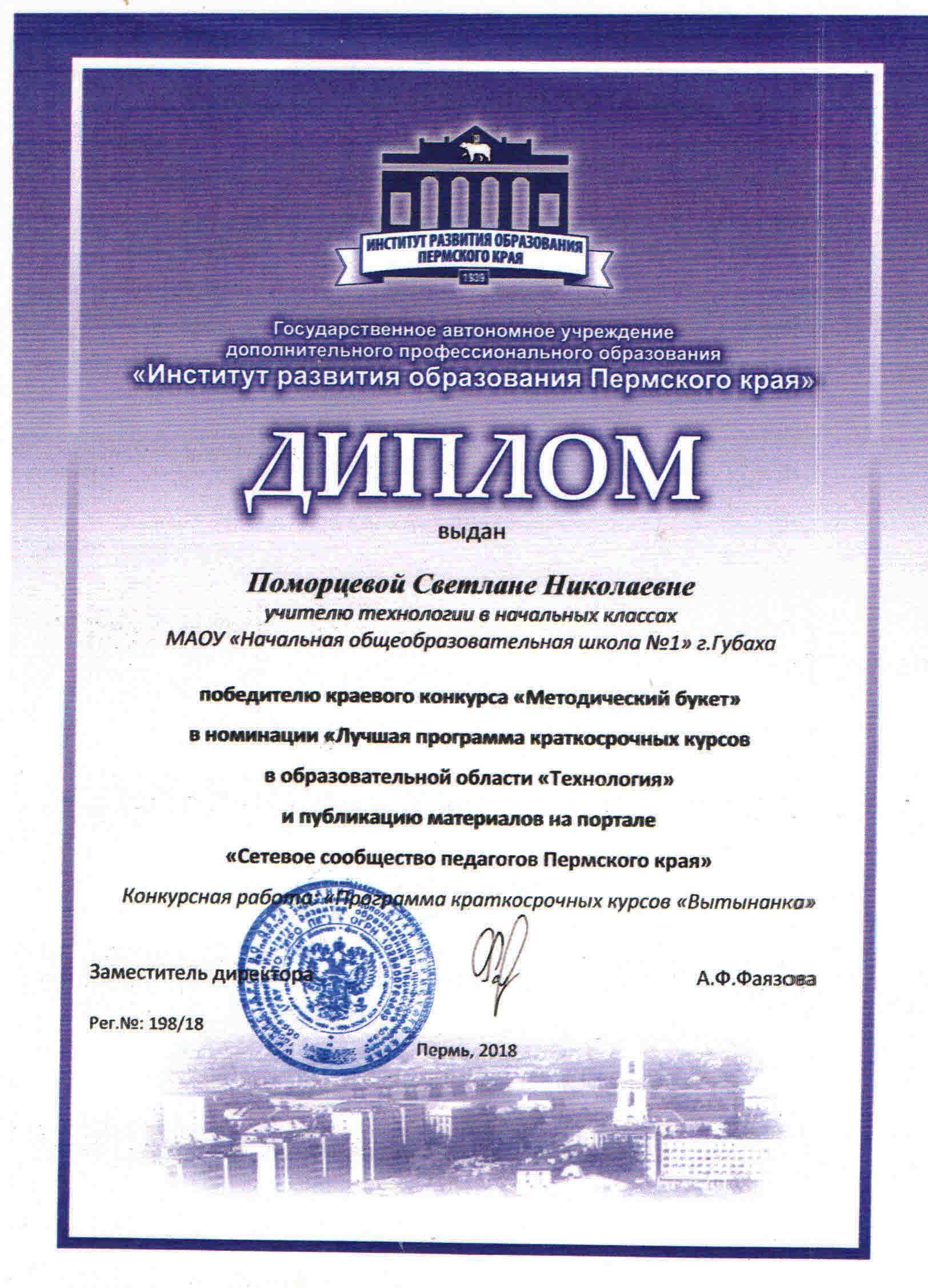 